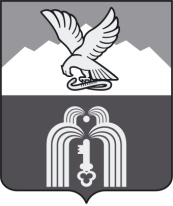 Российская ФедерацияР Е Ш Е Н И ЕДумы города ПятигорскаСтавропольского краяО передаче в безвозмездное пользование Общественной организации Местная Пятигорская осетинская национально-культурная автономия «Иристон» имущества, находящегося в собственности муниципального образования города-курорта ПятигорскаРуководствуясь Гражданским кодексом Российской Федерации, Федеральным законом «Об общих принципах организации местного самоуправления в Российской Федерации», Уставом муниципального образования города-курорта Пятигорска, Положением об управлении и распоряжении имуществом, находящимся в собственности муниципального образования города - курорта Пятигорска, Дума города ПятигорскаРЕШИЛА:1. Передать в безвозмездное пользование сроком на 2022 - 2027 годы Общественной организации Местная Пятигорская осетинская национально-культурная автономия «Иристон» имущество, находящееся в собственности муниципального образования города-курорта Пятигорска,- нежилое здание, общей площадью 52,9 кв.м, кадастровый номер 26:33:000000:8245, расположенное по адресу: город Пятигорск, с. Золотушка, ул. Прогонная, 3.2. Администрации города Пятигорска при заключении договора безвозмездного пользования предусмотреть обязанность пользователя муниципального имущества нести расходы, связанные с содержанием переданного имущества.3. Контроль за исполнением настоящего решения возложить на администрацию города Пятигорска. 4.Настоящее решение вступает в силу со дня его подписания.ПредседательДумы города Пятигорска                                                                   Л.В. Похилько25 октября 2022 г.№ 56-18 ГД